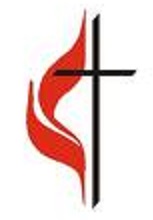 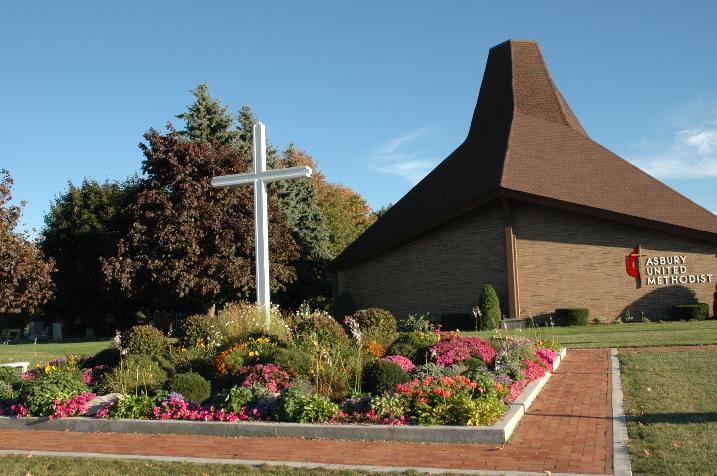 Welcome to WorshipApril 19, 2020He is risen! He is risen indeed!He is Risen!He is risen indeed!Let us sing or listenMy Redeemer Liveshttps://www.youtube.com/watch?v=IBbSyig8vQ0Hallelujah/Your Love is Amazinghttps://www.youtube.com/watch?v=pWT3Hd6WqE0PrayerScripture: 	Psalm 32 Matthew 26:46-56You Are My Hiding Placehttps://www.youtube.com/watch?v=uUx2WcC9JKoMessage:	Conquered: FearPrayerSing or Listen toStand in Your Lovehttps://www.youtube.com/watch?v=MHLEZzyAZrIVictory Chanthttps://www.youtube.com/watch?v=7wWynUbEYg0Benediction